Crème à la fraise au tofu soyeux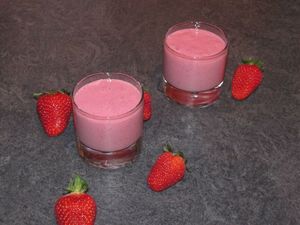 Ingrédients : (pour 4 personnes)- 200 g de tofu soyeux
- 120 g de fraises
- 3 CàS de sirop d'agave (ou miel ou sucre normal)Recette : Rincez et équeutez les fraises. Déposez-les dans un blender avec le tofu soyeux et le sirop d'agave.Mixez pendant 2 minutes au blender jusqu'à ce que la texture soit bien lisse.Versez dans des verrines et laissez reposer pendant 2h au réfrigérateur. La texture va ressembler à une crème.Pour les sceptiques, on ne sent pas du tout le goût du soja :)http://www.evacuisine.fr/